Spring 2017The final judgment of the attainment of student outcomes is based on the following:When analyzing the results of the assessment of a course, we must necessarily pay attention to the following cases:Cases where we have DNME in a specific outcome.Cases where we have PE in a specific outcome.Cases where we have an important discrepancy (let's say > 15%) between direct and indirect assessment for a specific outcome; especially if the direct assessment (opinion of teacher) is much higher than the indirect assessment (opinion of students).Online Student Survey: if we have questions with DNME or PE, we should also comment them. The analysis of the assessment results must be oriented towards:Identifying the reasons, issues, and root causes behind the non-attainment of a specific outcome.Determining corrective actions to be taken in the following semester to resolve those issues.Result of the Assessment:The attainment level for homework is PE, due to the reason that, many students were absent during the first 2/3 weeks. The basics were covered during that week. In order to reach higher level of outcome, the week students were identified and provided extra training during Week 9/10. Hence, the attainment level is ME in Exercise.Department:Information TechnologyCourse Code & Title:IS 232: Database Management SystemsName of the Faculty MemberProf. SaravananQuestionOutcomeAssessment Tool2a. Consider the following diagram. What inference can you make in the diagram? What is the role of user in it?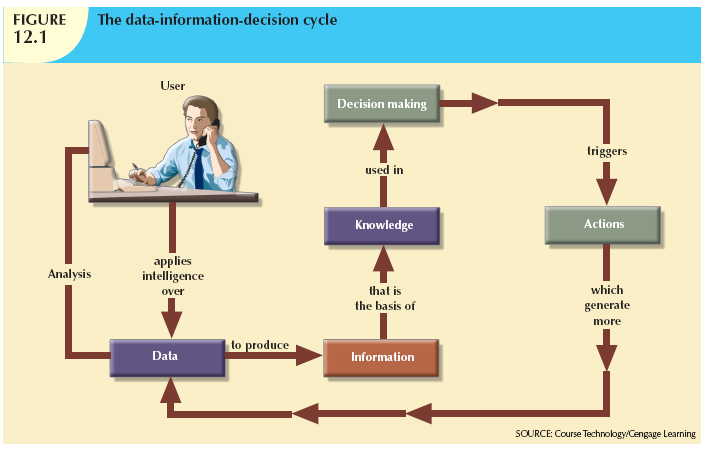 bMid Exam2b. What is the function of the Database Administrator(DBA) in the following diagram. Categorise the functions and explain.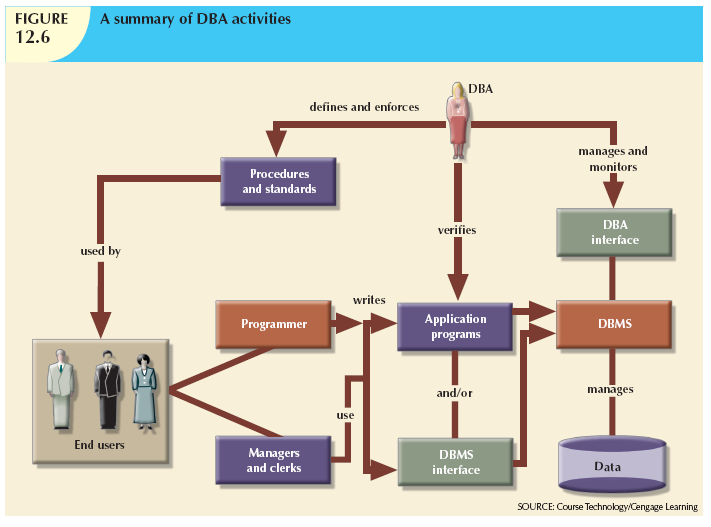 bMid Exam2c.Transactions are very important and is the base for concurrency control. Can you explain which three properties are widely used and very important for concurrency control?bMid Exam2e.The following table demonstrate the impact of using rollback in two concurrent transactions. Troubleshoot the errors in the following diagram.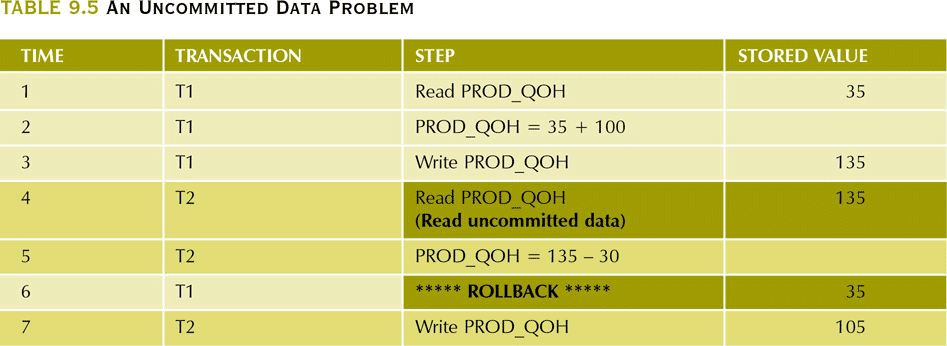 bMid Exam4a.Analyse the need of the transaction management. Identify the important properties of a transactionbFinal Exam4b.Critically analyse the following diagram. Identify the type of lock and its advantages.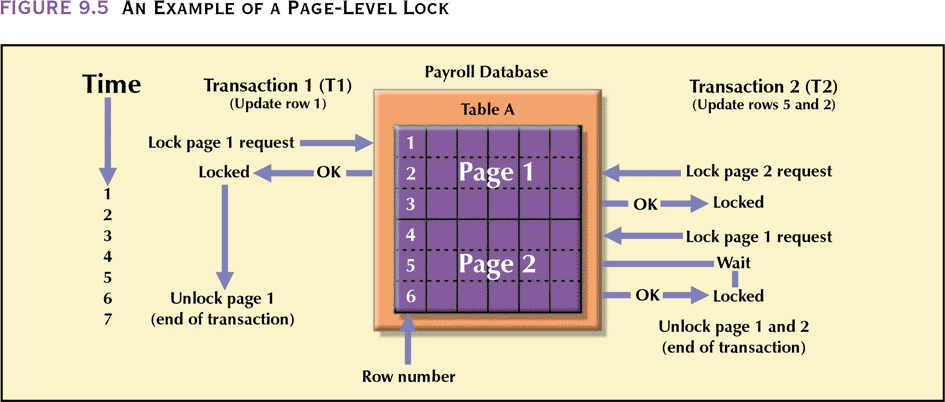 bFinal Exam5a.Compare the table level lock and database level lock. Identify the importance of both the locks.bFinal Exam5b. What do you understand from the following diagram related to deadlocks. Identify the procedures available to control the deadlocks.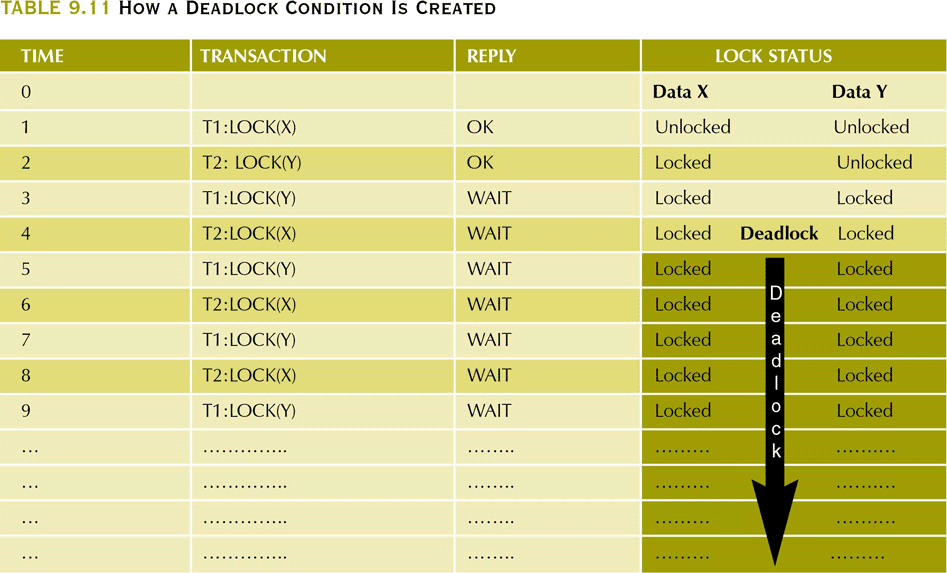 bFinal ExamSuppose that you are a manufacturer of product ABC, which is composed of parts A, B, C. Each time a new product ABC is created, it must be added to the product inventory, using the PROD_QOH  in PRODUCT table. And each time the product is created the parts inventory, using PART_QOH in PART table must be reduced by one each of parts, A, B, and C. PRODUCTPARTHow many database requests can you identify for an inventory update for both PRODUCT and PART?Using SQL, write each database request you have identified above.Write the complete transactions using SQL.Write the transaction log file contents for the queries provided in question number 3. dHomework 1/Assignment 1This assignment covers the following:Configuring your database for backups					(4 Marks)Backing up your database while the database is open for user activity	(3 Marks)Scheduling automatic nightly incremental backups for your database	(3 Marks)Explain the above three questions with the detailed steps and screenshots. dHomework 2/Assignment 2As a DBA, perform the following operations for effective data managementMonitoring the Oracle InstanceIntroduction and using Oracle Data DictionaryCreating a DatabaseTablespace and data file ManagementDisplay and Analyze redo log detailsDisplay and Analyze control filesDisplay and Analyze Archive log detailsCreate User Profiles and Users,Manage Roles and PrivilegesBackup and Recovery iExercise6a. You are a database administrator of an organization. Analyse the following database architecture diagram(Oracle 11g and 12c) and identify the responsibilities of each parts listed in the diagram. 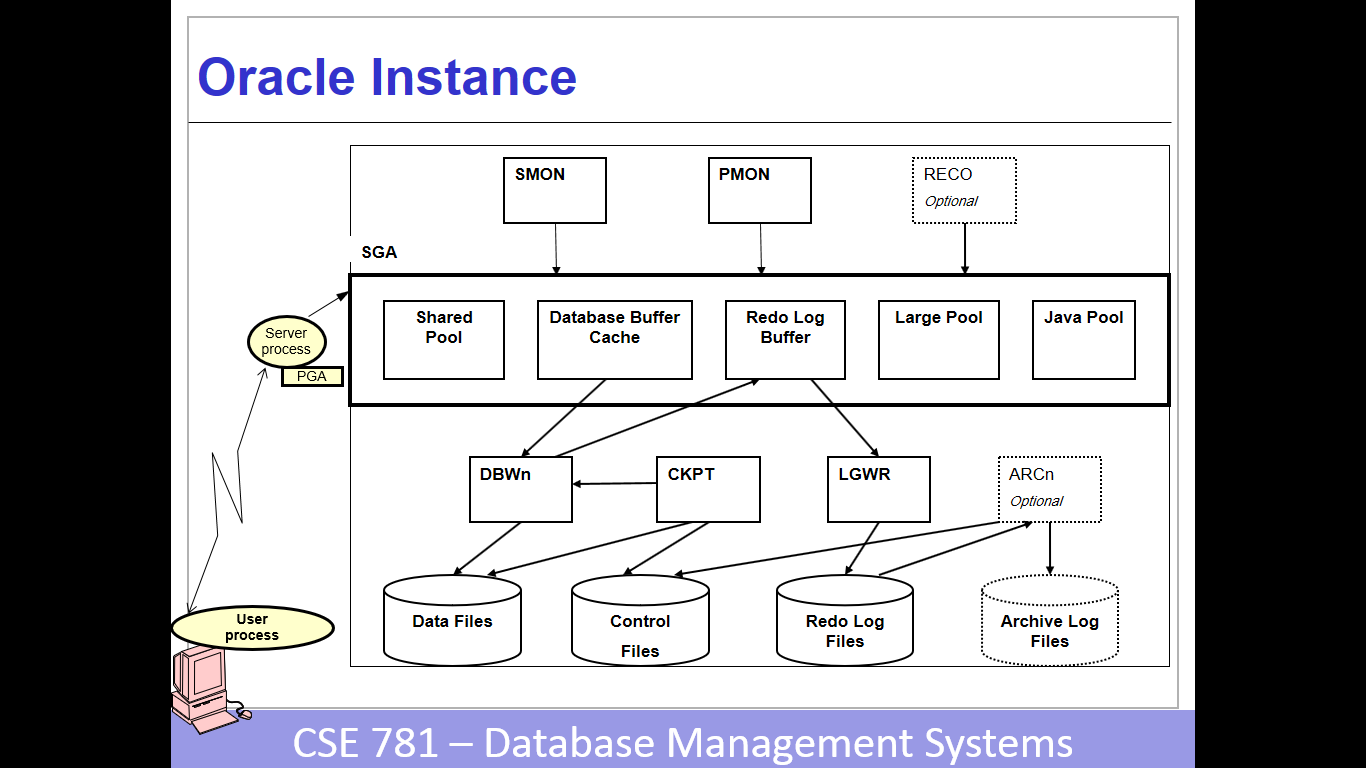 iFinal ExamExceedsExpectations(EE)MeetsExpectations(ME)ProgressingTowards Expectations(PE)Does Not MeetExpectations(DNME)80% or more  of students are achieving the satisfactory level or above70% - 80%of students are achieving the satisfactory level or above60% - 70%of students are achieving the satisfactory level or aboveBelow 60%of students are achieving the satisfactory level or aboveOutcomeCourseInstrumentAttainment LevelBDatabase Management SystemsMidtermMEBDatabase Management SystemsHomeworkPEDDatabase Management SystemsExerciseMEI Database Management SystemsFinal ExamEE